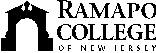 RAMAPO COLLEGE OF NEW JERSEYOffice of Marketing and CommunicationsPress ReleaseMay 1, 2019Contact:  Angela DaidoneE-mail:  news@ramapo.eduPhone:  201-684-7477Ramapo College Adjunct Professor Appointed Maldives Ambassador to U.S.MAHWAH, N.J. – Ramapo College Adjunct Professor Thilmeeza Hussain was appointed Maldives Ambassador to the United States by Maldivian President Ibrahim Mohamed Solih in a ceremony held recently. Hussain was also appointed as Permanent Representative to the United Nations from the Maldives.Prior to her ambassador post, Hussain, a native of the tropical island nation, taught world sustainability at Ramapo College. She earned her Master of Science in Business Management at the Colorado Technical University.  “We are ecstatic to see the appointment of Professor Hussain as Ambassador to the United Nations and United States from the Maldives,” said Aaron Lorenz, dean of the School of Social Sciences and Human Services at Ramapo College. “She has been a cornerstone of the environmental studies major here at Ramapo and, while we will miss her brilliance in the classroom, the Maldives and our planet are better off having her advocacy. Her expertise in climate change and civil society literature will only add to the global discussion on human rights and climate change.”Hussain had previously served as the Deputy Permanent Representative at the Permanent Mission of Maldives to the United Nations, and also held the post of Non-Resident Deputy Ambassador to the United States and Canada. She is the co-founder of the Voice of Women, an NGO based out of the Maldives that focuses on women’s empowerment, human rights and climate change. She is a member of Climate Wise Women, a global organization raising awareness about the impact of climate change on women and has spoken worldwide on the topic.###Ramapo College of New Jersey is the state’s premier public liberal arts college and is committed to academic excellence through interdisciplinary and experiential learning, and international and intercultural understanding. The College is ranked #1 among New Jersey public institutions by College Choice, and is recognized as a top college by U.S. News & World Report, Kiplinger’s, Princeton Review and Money magazine, among others. Ramapo College is also distinguished as a Career Development College of Distinction by CollegesofDistinction.com, boasts the best campus housing in New Jersey on Niche.com, and is designated a “Military Friendly College” in Victoria Media’s Guide to Military Friendly Schools.Established in 1969, Ramapo College offers bachelor’s degrees in the arts, business, humanities, social sciences and the sciences, as well as in professional studies, which include business, education, nursing and social work. In addition, the College offers courses leading to teacher certification at the elementary and secondary levels, and offers graduate programs leading to master’s degrees in Accounting, Business Administration, Educational Technology, Educational Leadership, Nursing, Social Work and Special Education. 